İŞ YERİ EĞİTİMİ-UYGULAMASI SÖZLEŞMESİ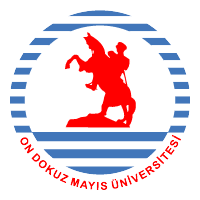 T.C.ONDOKUZ MAYIS ÜNİVERSİTESİBAFRA MESLEK YÜKSEKOKULUİŞ YERİ EĞİTİMİ-UYGULAMASI SÖZLEŞMESİGenel Hükümler	MADDE 1 – Bu sözleşme, 	3308 sayılı Mesleki Eğitim Kanununa uygun olarak, mesleki ve teknik eğitim yapan Bafra Meslek Yüksekokulu öğrencilerinin işletmelerde yapacakları iş yeri eğitimi-uygulamasının esaslarını düzenlemek amacıyla Bafra Meslek Yüksekokulu Müdürlüğü, işveren ve öğrenci arasında imzalanır.MADDE 2 –	Üç nüsha olarak düzenlenen ve taraflarca imzalanan bu sözleşmenin, bir nüshası Meslek Yüksekokulu Müdürlüğünde, bir nüshası işletmede, bir nüshası öğrencide bulunur. MADDE 3 – İşletmelerde iş yeri eğitimi-uygulaması, 3308 sayılı Mesleki Eğitim Kanunu, Ondokuz Mayıs Üniversitesi Önlisans/Lisans Eğitim Öğretim Sınav Yönetmeliği ve Bafra Meslek Yüksekokulu’nun belirlediği İşyeri Eğitimi ve Uygulaması Usul ve Esaslarına göre planlanır ve yürütülür.MADDE 4 – Öğrencilerin iş yeri eğitimi-uygulaması sırasında meydana gelebilecek iş kazaları ve meslek hastalıklarından işveren /işveren vekili sorumludur. MADDE 5 – Ondokuz Mayıs Üniversitesi akademik takvimine uygun olarak iş yeri eğitimi-uygulamasının başladığı tarihten itibaren yürürlüğe girmek üzere taraflarca imzalanan bu sözleşme, öğrencilerin iş yeri eğitimi-uygulamasını tamamladığı tarihe kadar geçerlidir. Sözleşmenin FeshiMADDE 6 – Sözleşme; İş yerinin çeşitli sebeplerle kapatılması, İş yeri sahibinin değişmesi halinde yeni iş yerinin aynı mesleği/üretimi sürdürememesi,Öğrencilerin Yükseköğretim Kurumları Öğrenci Disiplin Yönetmeliği hükümlerine göre uzaklaştırma cezası aldığı sürece veya çıkarma cezası alarak ilişiğinin kesilmesi durumunda sözleşme feshedilir. Ücret ve İzinMADDE 7 – 3308 sayılı Kanun'un 25 inci maddesi birinci fıkrasına göre öğrencilere, işletmelerde iş yeri eğitimi devam ettiği sürece yürürlükteki aylık asgari ücret net tutarının, yirmi ve üzerinde personel çalıştıran iş yerlerinde %30’undan, yirmiden az personel çalıştıran iş yerlerinde %15’inden az olmamak üzere işveren tarafından ücret ödenir. Ücret başlangıçta   ……………………………TL’dir.  Öğrenciye ödenecek ücret, her türlü vergiden muaftır. MADDE 8 – Öğrencilerin, Ondokuz Mayıs Üniversitesi Önlisans/Lisans Eğitim Öğretim Sınav Yönetmeliği ve Bafra Meslek Yüksekokulu’nun belirlediği İşyeri Eğitimi ve Uygulaması Usul ve Esaslarında yer alan devam zorunluluğunu yerine getirmeleri gerekir. Sigorta MADDE 9 – Öğrenciler, bu sözleşmenin akdedilmesiyle işletmelerde iş yeri eğitimi-uygulamasına staja devam ettikleri sürece 5510 sayılı Sosyal Sigortalar Kanunu’nun 4’üncü maddesinin birinci fıkrasının (a) bendine göre iş kazası ve meslek hastalığı sigortası Bafra Meslek Yüksekokulu Müdürlüğünce yaptırılır. MADDE 10 – Bafra Meslek Yüksekokulu Müdürlüğünce ödenmesi gereken sigorta primleri, Sosyal Güvenlik Kurumunun belirlediği oranlara göre, Sosyal Güvenlik Kurumuna ödenir veya bu Kurumun hesabına aktarılır.MADDE 11 – Sigorta ve prim ödemeyle ilgili belgeler Bafra Meslek Yüksekokulu Müdürlüğünce saklanır.Öğrencinin Devamsızlık,  Disiplin ve Başarı Durumu MADDE 12 – Öğrenciler, iş yeri eğitimi-uygulaması için işletmelere devam etmek zorundadırlar. Mazeretsiz olarak devam etmeyen öğrencilerin ücret ödemelerinden devam etmedikleri süreye karşılık gelen miktarın kesilmesi hususunda devamsızlık durumunun belgelenmesi koşulu ile işletmeler yetkilidir. MADDE 13 – İşletme yetkilileri, mazeretsiz olarak üç (3) gün üst üste devamsızlık yapan öğrenciyi en geç beş (5) iş günü içinde Fakülte Dekanlığı/Yüksekokul Müdürlüğü veya Meslek Yüksekokulu Müdürlüğüne bildirir. Bafra Meslek Yüksekokulu Müdürlüğünün belirlediği İşyeri Eğitimi ve Uygulaması Usul ve Esaslarına göre karar verirMADDE 14 – Öğrencilerin işletmelerde disiplin soruşturmasını gerektirecek davranışlarda bulunmaları halinde, bu durum işletme tarafından Bafra Meslek Yüksekokulu Müdürlüğüne yazılı olarak bildirilir. Disiplin işlemi, Bafra Meslek Yüksekokulu Müdürlüğü tarafından Yükseköğretim Kurumları Öğrenci Disiplin Yönetmeliği hükümlerine göre yürütülür. Sonuç, işletmeye yazılı olarak bildirilir. MADDE 15 – İşletmelerde iş yeri eğitimi-uygulaması yapan öğrencilerin başarı durumu, Ondokuz Mayıs Üniversitesi Önlisans/Lisans Eğitim Öğretim Sınav Yönetmeliği ve Bafra Meslek Yüksekokulu’nun belirlediği İşyeri Eğitimi ve Uygulaması Usul ve Esaslarına dahilinde belirlenir.Tarafların Diğer Görev ve Sorumlulukları MADDE 16 – İş Yeri’nin Görevleri: Öğrencilere İş Yeri Uygulaması Sorumlusu eşliğinde “İş Sağlığı ve Güvenliği mevzuatına uygun”  eğitimleri vermek ve kişisel koruyucu donanımları sağlamak. Yemek, iş elbisesi ve servis gibi ihtiyaçları (imkânları ölçüsünde) karşılamak. Öğrencilere karşı, kanunda belirtilen yükümlülükleri yerine getirmek. ç)         3308 sayılı kanunda yasal sınırları belirlenmiş olması ve öğrencinin bir tekniker veya meslek elemanı adayı olduğunun bilinciyle iş yeri içinde veya dışında eğitimini engelleyebilecek ve görev tanımı dışındaki ilgili işyeri ile ilgili bir takım iş ve faaliyetlerden uzak tutmak. İş Yeri Uygulaması dersinde öğrencinin tüm eğitiminden sorumlu olacak, sorumlu öğretim elemanının onay verdiği bir personeli işyeri uygulaması sorumlusu olarak görevlendirmek.MADDE 17 - İş Yeri Uygulaması Sorumlusu ’nun Görevleri: İş yeri eğitimi ve uygulaması derslerini alan öğrencilere iş yerlerinde yapılan uygulamalarla ilgili olarak sorumlusu olduğu İş Yeri Uygulaması Dersi kapsamında görevler vermek, bunların nasıl yapılacağını göstermek ve denetlemek. İş yeri eğitimi ve uygulaması dersleri ile ilgili sorunlarda sorumlu öğretim elemanına bilgi vermek. İş yeri eğitimi ve uygulaması derslerini alan öğrencilerin devamlılığını izlemek, mazeret izinlerini değerlendirmek ve devam çizelgesine işlemek. ç) 	Öğrencilerin iş yeri eğitimi ve uygulaması kapsamında işçi sağlığı ve güvenliğini riske edebilecek faaliyet alanlarından uzak tutulmasını sağlamak ve kontrol etmek. Öğrencinin iş ahlakını, çalışma disiplinini ve çalıştığı faaliyet alanlarındaki başarı durumunu değerlendiren ve eğitim sürecinin ilk 7 (yedi) ve son 7 (yedi) haftası için 1 er (birer) adet olacak şekilde İş Yeri Uygulaması Dersi Değerlendirme Formu ’nu doldurarak raporlamak ve bahsi geçen yedişer haftalık eğitim süreçleri sonlandıktan sonra en fazla 3 gün içerisinde kapalı onaylı zarf içerisinde öğrenciye teslim etmek. MADDE 18 – Bafra Meslek Yüksekokulu Müdürlüğü‘nün Görevleri: İş yeri eğitimi ve uygulamasının aksamadan yürütülmesini sağlamak. İş yeri eğitimi ve uygulamasının yapılacağı iş yeri ile gerekli resmi yazışmaları yapmak. İş yeri eğitimi ve uygulaması çalışmalarının yürütülmesini denetlemek  ç) 	İş yeri eğitimi ve uygulaması süresince öğretim elemanları, iş yeri yetkilisi ve öğrencilerden gelen sorunların değerlendirilmesi için iş yeri eğitimi ve uygulaması kurulunu toplamak. 5510 sayılı kanunun ilgili hükümleri uyarınca İş Yeri Eğitimi kapsamında öğrenim görecek öğrencilerin SGK işlemlerini takip etmek ve sigorta primlerini ödemek. MADDE 19 –    İş Yeri Eğitimi Gören Öğrencilerin Görev Ve Sorumlulukları:Öğrenciler, İşyeri Eğitimi ve Uygulaması dersleri kapsamında kabul edildikleri işyerlerinde gündüz mesai saatlerine, geçerli çalışma şartları ile kurallarına uymak ve tüm mesleki etkinliklere bizzat katılarak çalışmak zorundadırlar. Buna aykırı tutum içinde olan öğrenciler İşyeri Eğitimi ve İşyeri Uygulaması derslerinden başarısız sayılırlar. İşyerleri öğrenciye meslek tanımı dışındaki bir işi yaptıramazlar. Bu tip hallerde öğrenci verilen görevi yapmak mecburiyetinde değildir. Ancak bunu önce İş Yeri Uygulaması Sorumlusu ’na, daha sonra ise sorumlu öğretim elemanına bildirmekle mükelleftir. İş Yeri Uygulaması yaptıkları işyerinde mesleğiyle ilgili kendilerine verilen görevleri yapmak. "Yüksek Öğretim Kurumları Öğrenci Disiplin Yönetmeliği" yanında uygulama eğitimlerini sürdürdükleri İş Yerinin çalışma, disiplin ve iş güvenliği ile ilgili kurallarına uymak. ç) 	Eğitimleriyle ilgili her türlü mazeret ve isteklerini sorumlu öğretim elemanına bildirmek. İş yerindeki uygulama yerlerini İş yeri uygulaması sorumlusu ve sorumlu öğretim elemanının bilgisi olmaksızın değiştirememek. Kullandıkları her türlü araç ve gereci özenle kullanmak zorundadırlar. Aksine hareket etmeleri halinde doğabilecek kaza ve zararlardan şahsen sorumlu tutulurlar. İş Yeri Uygulaması yerlerinden ayrılmalarını gerektirecek zorunlu hallerde, İş Yeri Uygulaması Sorumlusu ’ndan izin almak. İş Yeri Eğitimi ve Uygulaması süresince sendikal faaliyetlere katılmamak. İş Yeri Eğitimi ve Uygulaması Kurulu’nun başvuru formları üzerinden yaptığı yerleştirme kararına uygun olarak kurul tarafından kendisi için seçilen işyerinde İş Yeri Eğitimi ve Uygulaması derslerini almak için ders kayıtlarını tamamlamak. ı) Eğitim sürecinin ilk 7 (yedi) haftalık döneminin bitiminde İş Yeri Eğitimi ve Uygulaması Dersleri Ara Dönem Raporunu ve sonraki 7 (yedi) haftalık dönemin bitiminde de İş Yeri Eğitimi ve Uygulaması Dersleri Yıl Sonu Raporunu ilgili eğitim sürecinin bitim tarihinden itibaren en fazla 5 gün içerinde toplam 2 adet ciltli veya klasör şeklinde hazırlamak ve bunlardan birini firmaya diğerini ise sorumlu öğretim elemanına teslim etmek. Diğer hususlar:MADDE 20 – İşletmelerde iş yeri stajı yapan öğrenciler hakkında bu sözleşmede yer almayan diğer hususlarda, ilgili mevzuat hükümlerine göre işlem yapılır. MADDE 20 – İşletme tarafından öğrenciye aşağıdaki sosyal haklar sağlanacaktır:…………………………………………………………………………….……..…………………………………………………………………………..……….………………………………………………………………………………………………………………………………………………………………………………………………………………………………………………………………T.C.ONDOKUZ MAYIS ÜNİVERSİTESİBAFRA MESLEK YÜKSEKOKULUİŞLETMELERDE İŞ YERİ EĞİTİMİ-UYGULAMASI SÖZLEŞMESİT.C.ONDOKUZ MAYIS ÜNİVERSİTESİBAFRA MESLEK YÜKSEKOKULUİŞLETMELERDE İŞ YERİ EĞİTİMİ-UYGULAMASI SÖZLEŞMESİT.C.ONDOKUZ MAYIS ÜNİVERSİTESİBAFRA MESLEK YÜKSEKOKULUİŞLETMELERDE İŞ YERİ EĞİTİMİ-UYGULAMASI SÖZLEŞMESİT.C.ONDOKUZ MAYIS ÜNİVERSİTESİBAFRA MESLEK YÜKSEKOKULUİŞLETMELERDE İŞ YERİ EĞİTİMİ-UYGULAMASI SÖZLEŞMESİT.C.ONDOKUZ MAYIS ÜNİVERSİTESİBAFRA MESLEK YÜKSEKOKULUİŞLETMELERDE İŞ YERİ EĞİTİMİ-UYGULAMASI SÖZLEŞMESİT.C.ONDOKUZ MAYIS ÜNİVERSİTESİBAFRA MESLEK YÜKSEKOKULUİŞLETMELERDE İŞ YERİ EĞİTİMİ-UYGULAMASI SÖZLEŞMESİT.C.ONDOKUZ MAYIS ÜNİVERSİTESİBAFRA MESLEK YÜKSEKOKULUİŞLETMELERDE İŞ YERİ EĞİTİMİ-UYGULAMASI SÖZLEŞMESİT.C.ONDOKUZ MAYIS ÜNİVERSİTESİBAFRA MESLEK YÜKSEKOKULUİŞLETMELERDE İŞ YERİ EĞİTİMİ-UYGULAMASI SÖZLEŞMESİT.C.ONDOKUZ MAYIS ÜNİVERSİTESİBAFRA MESLEK YÜKSEKOKULUİŞLETMELERDE İŞ YERİ EĞİTİMİ-UYGULAMASI SÖZLEŞMESİT.C.ONDOKUZ MAYIS ÜNİVERSİTESİBAFRA MESLEK YÜKSEKOKULUİŞLETMELERDE İŞ YERİ EĞİTİMİ-UYGULAMASI SÖZLEŞMESİT.C.ONDOKUZ MAYIS ÜNİVERSİTESİBAFRA MESLEK YÜKSEKOKULUİŞLETMELERDE İŞ YERİ EĞİTİMİ-UYGULAMASI SÖZLEŞMESİT.C.ONDOKUZ MAYIS ÜNİVERSİTESİBAFRA MESLEK YÜKSEKOKULUİŞLETMELERDE İŞ YERİ EĞİTİMİ-UYGULAMASI SÖZLEŞMESİT.C.ONDOKUZ MAYIS ÜNİVERSİTESİBAFRA MESLEK YÜKSEKOKULUİŞLETMELERDE İŞ YERİ EĞİTİMİ-UYGULAMASI SÖZLEŞMESİT.C.ONDOKUZ MAYIS ÜNİVERSİTESİBAFRA MESLEK YÜKSEKOKULUİŞLETMELERDE İŞ YERİ EĞİTİMİ-UYGULAMASI SÖZLEŞMESİT.C.ONDOKUZ MAYIS ÜNİVERSİTESİBAFRA MESLEK YÜKSEKOKULUİŞLETMELERDE İŞ YERİ EĞİTİMİ-UYGULAMASI SÖZLEŞMESİT.C.ONDOKUZ MAYIS ÜNİVERSİTESİBAFRA MESLEK YÜKSEKOKULUİŞLETMELERDE İŞ YERİ EĞİTİMİ-UYGULAMASI SÖZLEŞMESİT.C.ONDOKUZ MAYIS ÜNİVERSİTESİBAFRA MESLEK YÜKSEKOKULUİŞLETMELERDE İŞ YERİ EĞİTİMİ-UYGULAMASI SÖZLEŞMESİT.C.ONDOKUZ MAYIS ÜNİVERSİTESİBAFRA MESLEK YÜKSEKOKULUİŞLETMELERDE İŞ YERİ EĞİTİMİ-UYGULAMASI SÖZLEŞMESİT.C.ONDOKUZ MAYIS ÜNİVERSİTESİBAFRA MESLEK YÜKSEKOKULUİŞLETMELERDE İŞ YERİ EĞİTİMİ-UYGULAMASI SÖZLEŞMESİT.C.ONDOKUZ MAYIS ÜNİVERSİTESİBAFRA MESLEK YÜKSEKOKULUİŞLETMELERDE İŞ YERİ EĞİTİMİ-UYGULAMASI SÖZLEŞMESİT.C.ONDOKUZ MAYIS ÜNİVERSİTESİBAFRA MESLEK YÜKSEKOKULUİŞLETMELERDE İŞ YERİ EĞİTİMİ-UYGULAMASI SÖZLEŞMESİT.C.ONDOKUZ MAYIS ÜNİVERSİTESİBAFRA MESLEK YÜKSEKOKULUİŞLETMELERDE İŞ YERİ EĞİTİMİ-UYGULAMASI SÖZLEŞMESİT.C.ONDOKUZ MAYIS ÜNİVERSİTESİBAFRA MESLEK YÜKSEKOKULUİŞLETMELERDE İŞ YERİ EĞİTİMİ-UYGULAMASI SÖZLEŞMESİT.C.ONDOKUZ MAYIS ÜNİVERSİTESİBAFRA MESLEK YÜKSEKOKULUİŞLETMELERDE İŞ YERİ EĞİTİMİ-UYGULAMASI SÖZLEŞMESİT.C.ONDOKUZ MAYIS ÜNİVERSİTESİBAFRA MESLEK YÜKSEKOKULUİŞLETMELERDE İŞ YERİ EĞİTİMİ-UYGULAMASI SÖZLEŞMESİFOTOĞRAFFOTOĞRAFFOTOĞRAFFOTOĞRAFFOTOĞRAFFOTOĞRAFFOTOĞRAFÖĞRENCİNİNÖĞRENCİNİNÖĞRENCİNİNÖĞRENCİNİNÖĞRENCİNİNÖĞRENCİNİNÖĞRENCİNİNÖĞRENCİNİNÖĞRENCİNİNÖĞRENCİNİNÖĞRENCİNİNÖĞRENCİNİNÖĞRENCİNİNÖĞRENCİNİNÖĞRENCİNİNÖĞRENCİNİNÖĞRENCİNİNÖĞRENCİNİNÖĞRENCİNİNÖĞRENCİNİNÖĞRENCİNİNÖĞRENCİNİNÖĞRENCİNİNÖĞRENCİNİNÖĞRENCİNİNÖĞRENCİNİNÖĞRENCİNİNÖĞRENCİNİNÖĞRENCİNİNÖĞRENCİNİNÖĞRENCİNİNÖĞRENCİNİNÖĞRENCİNİNÖĞRENCİNİNÖĞRENCİNİNÖĞRENCİNİNÖĞRENCİNİNÖĞRENCİNİNÖĞRENCİNİNÖĞRENCİNİNT.C. Kimlik NumarasıT.C. Kimlik NumarasıT.C. Kimlik NumarasıT.C. Kimlik NumarasıT.C. Kimlik NumarasıT.C. Kimlik NumarasıT.C. Kimlik NumarasıT.C. Kimlik NumarasıT.C. Kimlik NumarasıAdı SoyadıAdı SoyadıAdı SoyadıAdı SoyadıAdı SoyadıAdı SoyadıAdı SoyadıAdı SoyadıAdı SoyadıÖğrenci NumarasıÖğrenci NumarasıÖğrenci NumarasıÖğrenci NumarasıÖğrenci NumarasıÖğrenci NumarasıÖğrenci NumarasıÖğrenci NumarasıÖğrenci NumarasıÖğretim YılıÖğretim YılıÖğretim YılıÖğretim YılıÖğretim YılıÖğretim YılıÖğretim YılıÖğretim YılıÖğretim YılıE-posta AdresiE-posta AdresiE-posta AdresiE-posta AdresiE-posta AdresiE-posta AdresiE-posta AdresiE-posta AdresiE-posta AdresiTelefon NumarasıTelefon NumarasıTelefon NumarasıTelefon NumarasıTelefon NumarasıTelefon NumarasıTelefon NumarasıTelefon NumarasıTelefon Numarasıİkametgah Adresiİkametgah Adresiİkametgah Adresiİkametgah Adresiİkametgah Adresiİkametgah Adresiİkametgah Adresiİkametgah Adresiİkametgah AdresiİŞYERİNİNİŞYERİNİNİŞYERİNİNİŞYERİNİNİŞYERİNİNİŞYERİNİNİŞYERİNİNİŞYERİNİNİŞYERİNİNİŞYERİNİNİŞYERİNİNİŞYERİNİNİŞYERİNİNİŞYERİNİNİŞYERİNİNİŞYERİNİNİŞYERİNİNİŞYERİNİNİŞYERİNİNİŞYERİNİNİŞYERİNİNİŞYERİNİNİŞYERİNİNİŞYERİNİNİŞYERİNİNİŞYERİNİNİŞYERİNİNİŞYERİNİNİŞYERİNİNİŞYERİNİNİŞYERİNİNİŞYERİNİNİŞYERİNİNİŞYERİNİNİŞYERİNİNİŞYERİNİNİŞYERİNİNİŞYERİNİNİŞYERİNİNİŞYERİNİNAdıAdıAdıAdıAdıAdıAdıAdıAdresiAdresiAdresiAdresiAdresiAdresiAdresiAdresiİş Yeri Vergi Numarasıİş Yeri Vergi Numarasıİş Yeri Vergi Numarasıİş Yeri Vergi Numarasıİş Yeri Vergi Numarasıİş Yeri Vergi Numarasıİş Yeri Vergi Numarasıİş Yeri Vergi NumarasıÜretim/Hizmet AlanıÜretim/Hizmet AlanıÜretim/Hizmet AlanıÜretim/Hizmet AlanıÜretim/Hizmet AlanıÜretim/Hizmet AlanıÜretim/Hizmet AlanıÜretim/Hizmet AlanıBANKA IBAN NO BANKA IBAN NO BANKA IBAN NO BANKA IBAN NO BANKA IBAN NO BANKA IBAN NO BANKA IBAN NO BANKA IBAN NO BANKA IBAN NO BANKA IBAN NO BANKA IBAN NO BANKA IBAN NO BANKA IBAN NO BANKA IBAN NO BANKA IBAN NO BANKA IBAN NO BANKA IBAN NO BANKA IBAN NO BANKA IBAN NO BANKA IBAN NO BANKA IBAN NO BANKA IBAN NO BANKA IBAN NO BANKA IBAN NO BANKA IBAN NO BANKA IBAN NO BANKA IBAN NO BANKA IBAN NO BANKA IBAN NO BANKA IBAN NO BANKA IBAN NO BANKA IBAN NO BANKA IBAN NO BANKA IBAN NO BANKA IBAN NO BANKA IBAN NO BANKA IBAN NO BANKA IBAN NO BANKA IBAN NO BANKA IBAN NO TRTelefon NumarasıTelefon NumarasıTelefon NumarasıTelefon NumarasıTelefon NumarasıTelefon NumarasıTelefon NumarasıTelefon NumarasıTelefon NumarasıFaks NumarasıFaks NumarasıFaks NumarasıFaks NumarasıFaks NumarasıFaks NumarasıE-posta AdresiE-posta AdresiE-posta AdresiE-posta AdresiE-posta AdresiE-posta AdresiE-posta AdresiE-posta AdresiE-posta AdresiÇalışan SayısıÇalışan SayısıÇalışan SayısıÇalışan SayısıÇalışan SayısıÇalışan SayısıSTAJINSTAJINSTAJINSTAJINSTAJINSTAJINSTAJINSTAJINSTAJINSTAJINSTAJINSTAJINSTAJINSTAJINSTAJINSTAJINSTAJINSTAJINSTAJINSTAJINSTAJINSTAJINSTAJINSTAJINSTAJINSTAJINSTAJINSTAJINSTAJINSTAJINSTAJINSTAJINSTAJINSTAJINSTAJINSTAJINSTAJINSTAJINSTAJINSTAJINBaşlama Tarihi Başlama Tarihi Başlama Tarihi Başlama Tarihi Başlama Tarihi Bitiş TarihiBitiş TarihiBitiş TarihiBitiş TarihiBitiş TarihiBitiş TarihiBitiş TarihiSüresiSüresiSüresiSüresiSüresiStaj GünleriStaj GünleriStaj GünleriStaj GünleriStaj GünleriPazartesiPazartesiPazartesiPazartesiPazartesiSalıSalıSalıSalıSalıSalıÇarşambaÇarşambaÇarşambaÇarşambaÇarşambaÇarşambaÇarşambaPerşembePerşembePerşembePerşembeCumaCumaCumaCumaCumaCumaCumaCumaCumaCumartesiCumartesiCumartesiCumartesiStaj GünleriStaj GünleriStaj GünleriStaj GünleriStaj GünleriİŞVEREN VEYA VEKİLİNİNİŞVEREN VEYA VEKİLİNİNİŞVEREN VEYA VEKİLİNİNİŞVEREN VEYA VEKİLİNİNİŞVEREN VEYA VEKİLİNİNİŞVEREN VEYA VEKİLİNİNİŞVEREN VEYA VEKİLİNİNİŞVEREN VEYA VEKİLİNİNİŞVEREN VEYA VEKİLİNİNİŞVEREN VEYA VEKİLİNİNİŞVEREN VEYA VEKİLİNİNİŞVEREN VEYA VEKİLİNİNİŞVEREN VEYA VEKİLİNİNİŞVEREN VEYA VEKİLİNİNİŞVEREN VEYA VEKİLİNİNİŞVEREN VEYA VEKİLİNİNİŞVEREN VEYA VEKİLİNİNİŞVEREN VEYA VEKİLİNİNİŞVEREN VEYA VEKİLİNİNİŞVEREN VEYA VEKİLİNİNİŞVEREN VEYA VEKİLİNİNİŞVEREN VEYA VEKİLİNİNİŞVEREN VEYA VEKİLİNİNİŞVEREN VEYA VEKİLİNİNİŞVEREN VEYA VEKİLİNİNİŞVEREN VEYA VEKİLİNİNİŞVEREN VEYA VEKİLİNİNİŞVEREN VEYA VEKİLİNİNİŞVEREN VEYA VEKİLİNİNİŞVEREN VEYA VEKİLİNİNİŞVEREN VEYA VEKİLİNİNİŞVEREN VEYA VEKİLİNİNİŞVEREN VEYA VEKİLİNİNİŞVEREN VEYA VEKİLİNİNİŞVEREN VEYA VEKİLİNİNİŞVEREN VEYA VEKİLİNİNİŞVEREN VEYA VEKİLİNİNİŞVEREN VEYA VEKİLİNİNİŞVEREN VEYA VEKİLİNİNİŞVEREN VEYA VEKİLİNİNAdı SoyadıAdı SoyadıAdı SoyadıAdı SoyadıAdı SoyadıAdı SoyadıAdı SoyadıAdı SoyadıAdı SoyadıAdı SoyadıAdı SoyadıAdı SoyadıAdı SoyadıTarih, İmza ve KaşeTarih, İmza ve KaşeTarih, İmza ve KaşeTarih, İmza ve KaşeTarih, İmza ve KaşeTarih, İmza ve KaşeTarih, İmza ve KaşeTarih, İmza ve KaşeTarih, İmza ve KaşeTarih, İmza ve KaşeTarih, İmza ve KaşeTarih, İmza ve KaşeTarih, İmza ve KaşeGöreviGöreviGöreviGöreviGöreviGöreviGöreviGöreviGöreviGöreviGöreviGöreviGöreviTarih, İmza ve KaşeTarih, İmza ve KaşeTarih, İmza ve KaşeTarih, İmza ve KaşeTarih, İmza ve KaşeTarih, İmza ve KaşeTarih, İmza ve KaşeTarih, İmza ve KaşeTarih, İmza ve KaşeTarih, İmza ve KaşeTarih, İmza ve KaşeTarih, İmza ve KaşeTarih, İmza ve KaşeE-posta AdresiE-posta AdresiE-posta AdresiE-posta AdresiE-posta AdresiE-posta AdresiE-posta AdresiE-posta AdresiE-posta AdresiE-posta AdresiE-posta AdresiE-posta AdresiE-posta AdresiTarih, İmza ve KaşeTarih, İmza ve KaşeTarih, İmza ve KaşeTarih, İmza ve KaşeTarih, İmza ve KaşeTarih, İmza ve KaşeTarih, İmza ve KaşeTarih, İmza ve KaşeTarih, İmza ve KaşeTarih, İmza ve KaşeTarih, İmza ve KaşeTarih, İmza ve KaşeTarih, İmza ve Kaşeİşveren SGK Tescil Numarasıİşveren SGK Tescil Numarasıİşveren SGK Tescil Numarasıİşveren SGK Tescil Numarasıİşveren SGK Tescil Numarasıİşveren SGK Tescil Numarasıİşveren SGK Tescil Numarasıİşveren SGK Tescil Numarasıİşveren SGK Tescil Numarasıİşveren SGK Tescil Numarasıİşveren SGK Tescil Numarasıİşveren SGK Tescil Numarasıİşveren SGK Tescil NumarasıTarih, İmza ve KaşeTarih, İmza ve KaşeTarih, İmza ve KaşeTarih, İmza ve KaşeTarih, İmza ve KaşeTarih, İmza ve KaşeTarih, İmza ve KaşeTarih, İmza ve KaşeTarih, İmza ve KaşeTarih, İmza ve KaşeTarih, İmza ve KaşeTarih, İmza ve KaşeTarih, İmza ve KaşeÖĞRENCİNİN KİMLİK BİLGİLERİÖĞRENCİNİN KİMLİK BİLGİLERİÖĞRENCİNİN KİMLİK BİLGİLERİÖĞRENCİNİN KİMLİK BİLGİLERİÖĞRENCİNİN KİMLİK BİLGİLERİÖĞRENCİNİN KİMLİK BİLGİLERİÖĞRENCİNİN KİMLİK BİLGİLERİÖĞRENCİNİN KİMLİK BİLGİLERİÖĞRENCİNİN KİMLİK BİLGİLERİÖĞRENCİNİN KİMLİK BİLGİLERİÖĞRENCİNİN KİMLİK BİLGİLERİÖĞRENCİNİN KİMLİK BİLGİLERİÖĞRENCİNİN KİMLİK BİLGİLERİÖĞRENCİNİN KİMLİK BİLGİLERİÖĞRENCİNİN KİMLİK BİLGİLERİÖĞRENCİNİN KİMLİK BİLGİLERİÖĞRENCİNİN KİMLİK BİLGİLERİÖĞRENCİNİN KİMLİK BİLGİLERİÖĞRENCİNİN KİMLİK BİLGİLERİÖĞRENCİNİN KİMLİK BİLGİLERİÖĞRENCİNİN KİMLİK BİLGİLERİÖĞRENCİNİN KİMLİK BİLGİLERİÖĞRENCİNİN KİMLİK BİLGİLERİÖĞRENCİNİN KİMLİK BİLGİLERİÖĞRENCİNİN KİMLİK BİLGİLERİÖĞRENCİNİN KİMLİK BİLGİLERİÖĞRENCİNİN KİMLİK BİLGİLERİÖĞRENCİNİN KİMLİK BİLGİLERİÖĞRENCİNİN KİMLİK BİLGİLERİÖĞRENCİNİN KİMLİK BİLGİLERİÖĞRENCİNİN KİMLİK BİLGİLERİÖĞRENCİNİN KİMLİK BİLGİLERİÖĞRENCİNİN KİMLİK BİLGİLERİÖĞRENCİNİN KİMLİK BİLGİLERİÖĞRENCİNİN KİMLİK BİLGİLERİÖĞRENCİNİN KİMLİK BİLGİLERİÖĞRENCİNİN KİMLİK BİLGİLERİÖĞRENCİNİN KİMLİK BİLGİLERİÖĞRENCİNİN KİMLİK BİLGİLERİÖĞRENCİNİN KİMLİK BİLGİLERİAdı Adı Adı Adı Adı Adı Adı Adı Nüfusa Kayıtlı Olduğu İlNüfusa Kayıtlı Olduğu İlNüfusa Kayıtlı Olduğu İlNüfusa Kayıtlı Olduğu İlNüfusa Kayıtlı Olduğu İlNüfusa Kayıtlı Olduğu İlNüfusa Kayıtlı Olduğu İlNüfusa Kayıtlı Olduğu İlNüfusa Kayıtlı Olduğu İlNüfusa Kayıtlı Olduğu İlNüfusa Kayıtlı Olduğu İlNüfusa Kayıtlı Olduğu İlNüfusa Kayıtlı Olduğu İlNüfusa Kayıtlı Olduğu İlSoyadıSoyadıSoyadıSoyadıSoyadıSoyadıSoyadıSoyadıİlçeİlçeİlçeİlçeİlçeİlçeİlçeİlçeİlçeİlçeİlçeİlçeİlçeİlçeBaba AdıBaba AdıBaba AdıBaba AdıBaba AdıBaba AdıBaba AdıBaba AdıMahalle-KöyMahalle-KöyMahalle-KöyMahalle-KöyMahalle-KöyMahalle-KöyMahalle-KöyMahalle-KöyMahalle-KöyMahalle-KöyMahalle-KöyMahalle-KöyMahalle-KöyMahalle-KöyAna Adı Ana Adı Ana Adı Ana Adı Ana Adı Ana Adı Ana Adı Ana Adı Cilt NoCilt NoCilt NoCilt NoCilt NoCilt NoCilt NoCilt NoCilt NoCilt NoCilt NoCilt NoCilt NoCilt NoDoğum YeriDoğum YeriDoğum YeriDoğum YeriDoğum YeriDoğum YeriDoğum YeriDoğum YeriAile Sıra NoAile Sıra NoAile Sıra NoAile Sıra NoAile Sıra NoAile Sıra NoAile Sıra NoAile Sıra NoAile Sıra NoAile Sıra NoAile Sıra NoAile Sıra NoAile Sıra NoAile Sıra NoDoğum TarihiDoğum TarihiDoğum TarihiDoğum TarihiDoğum TarihiDoğum TarihiDoğum TarihiDoğum TarihiSıra NoSıra NoSıra NoSıra NoSıra NoSıra NoSıra NoSıra NoSıra NoSıra NoSıra NoSıra NoSıra NoSıra NoT.C.Kimlik NoT.C.Kimlik NoT.C.Kimlik NoT.C.Kimlik NoT.C.Kimlik NoT.C.Kimlik NoT.C.Kimlik NoT.C.Kimlik NoVerildiği Nüfus DairesiVerildiği Nüfus DairesiVerildiği Nüfus DairesiVerildiği Nüfus DairesiVerildiği Nüfus DairesiVerildiği Nüfus DairesiVerildiği Nüfus DairesiVerildiği Nüfus DairesiVerildiği Nüfus DairesiVerildiği Nüfus DairesiVerildiği Nüfus DairesiVerildiği Nüfus DairesiVerildiği Nüfus DairesiVerildiği Nüfus DairesiNüfus Cüzdanı Seri NoNüfus Cüzdanı Seri NoNüfus Cüzdanı Seri NoNüfus Cüzdanı Seri NoNüfus Cüzdanı Seri NoNüfus Cüzdanı Seri NoNüfus Cüzdanı Seri NoNüfus Cüzdanı Seri NoVeriliş NedeniVeriliş NedeniVeriliş NedeniVeriliş NedeniVeriliş NedeniVeriliş NedeniVeriliş NedeniVeriliş NedeniVeriliş NedeniVeriliş NedeniVeriliş NedeniVeriliş NedeniVeriliş NedeniVeriliş NedeniSGK NoSGK NoSGK NoSGK NoSGK NoSGK NoSGK NoSGK NoVeriliş TarihiVeriliş TarihiVeriliş TarihiVeriliş TarihiVeriliş TarihiVeriliş TarihiVeriliş TarihiVeriliş TarihiVeriliş TarihiVeriliş TarihiVeriliş TarihiVeriliş TarihiVeriliş TarihiVeriliş TarihiÖĞRENCİİŞVEREN VEYA VEKİLİBAFRA MESLEK YÜKSEKOKULU MÜDÜRÜAdı Soyadı:Adı Soyadı:Adı Soyadı: Görevi       :Adı Soyadı: Tarih --/--/-----	--/--/-----Tarih --/--/-----Tarih --/--/-----İmza-kaşeİmza-Kaşe